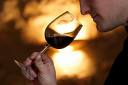 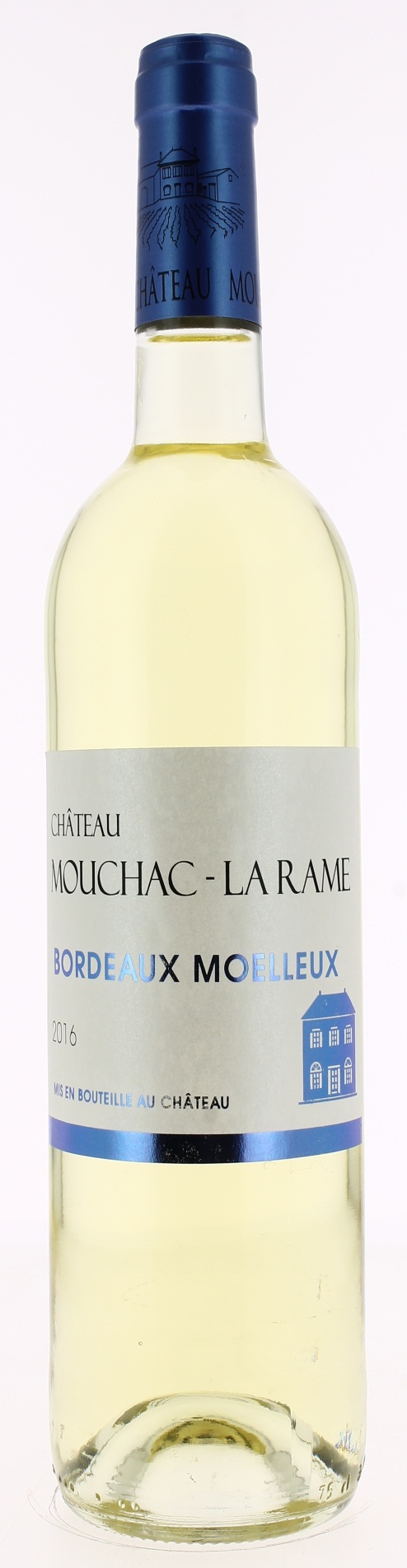 11°5	CHÂTEAU MOUCHAC LA RAME 2016AOC BORDEAUX MOELLEUX  Olivier Charron  Vigneron récoltant.LE VIGNOBLE :Nature des sols : 	Argilo calcaireAge du vignoble : 	25 ansEncépagement : 	80 % Sémillon			20 % SauvignonDEGUSTATION & CONSERVATION :Commentaire de dégustation : Robe jaune clair aux  reflets dorés. Les arômes de fleurs blanches et d’agrumes sont très présents. En bouche tout le bouquet aromatique s’exprime avec des notes d’abricot. La finale est longue avec une petite note sucrée.Dégustation : 		11°CVieillissement : 	2 ansAccords mets vins : 	Apéritifs, desserts.PALLETISATION : Dimensions palette :		1200/800/1380 mmDimension carton :		300/235/160 mmPoids du carton :		7.00 kgBouteilles/carton :		6 bouteilles deboutCartons/couche : 		25Couches/palette : 		4Bouteilles/palette : 		600Gencod Bouteille : 	3 700 678 000 087Gencod carton : 	3 700 678 000 094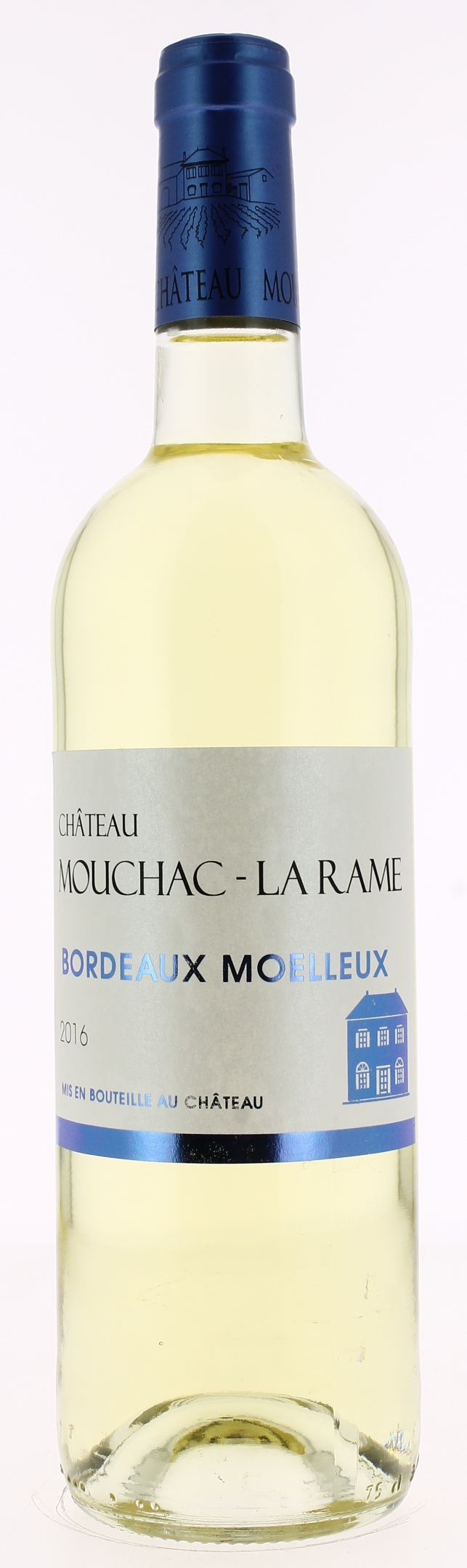 